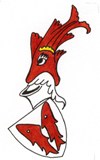 VAL DU GLAIN TERRE DE SALM A.S.B.L.Madame, Monsieur,Les membres de l’asbl Val du Glain Terre de Salm vous invitent cordialement à la présentation du n° 88 de la revue Glain et Salm Haute Ardenne qui aura lieu le vendredi 23 juin 2023 à 19 h à la salle du Vicinal, rue de la Gare 20 à Lierneux.Vous trouverez ci-joint, en avant-première, la couverture et le sommaire de ce n° 88.En espérant vivement vous y rencontrer, nous vous adressons, Madame, Monsieur, nos meilleures salutations salmiennes.                                                               Les membres de VGTS